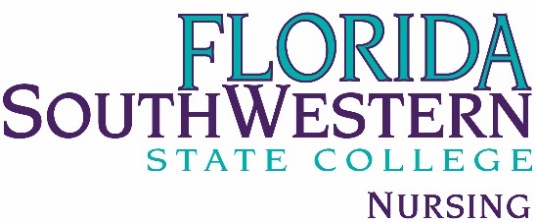 FT FACULTY AND STAFF COUNCIL AGENDAOctober 9, 2020Reading and Approval of minutes (poll)				Prof. June DavisReport of Secretary							Ms. Edna ShieldReport of the Committee Co-Chair					Dr. Terrence HaysReport of the Committee Chair						Prof. June Davis Reports of Standing Committees(Pre-approved committee report, report only as needed)	AAS (Admissions and Academic Standards (AAS)		Dr. Donna Johnson-ByrdCurriculum Committee (CC)					Dr. Angela VitaleEvaluation and Outcome (EOC)					Prof. Judy Sweeney Report of the Associate Dean and Nursing LeadershipReport of the Associate Dean					Dr. Patricia VoelpelChair of Nursing							Prof. June DavisDirector of BSN							Prof. Bobby HolbrookProgram Coordinator – North campus				Prof. Judy SweeneyProgram Coordinator – Central campus			Dr. Angela VitaleProgram Coordinator – South campus				Dr. Donna Johnson-Byrd	   Old Business:	Mission and Vision						Dr. Patricia VoelpelPrepU Quizzes							Prof. June Davis		   New Business:New Curriculum – 5 semester plan (poll)			Prof. June DavisPins Spring 2020 Grads	& Pinning Fall 2020			Prof. June DavisPassPoint								Prof. June Davis	COVID Reporting						Dr. Donna Johnson-ByrdLibrary Liaison Program					Mr. Anthony Valenti											Ms. Catherine Carney